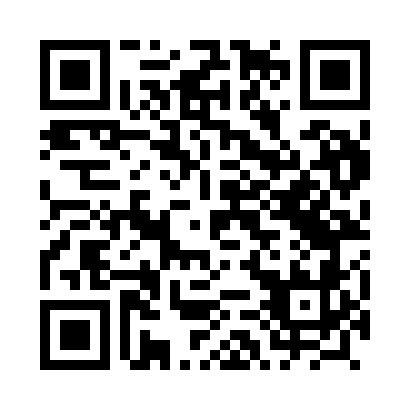 Prayer times for Somianka, PolandWed 1 May 2024 - Fri 31 May 2024High Latitude Method: Angle Based RulePrayer Calculation Method: Muslim World LeagueAsar Calculation Method: HanafiPrayer times provided by https://www.salahtimes.comDateDayFajrSunriseDhuhrAsrMaghribIsha1Wed2:245:0312:325:408:0210:282Thu2:205:0112:325:418:0410:323Fri2:194:5912:325:428:0610:354Sat2:184:5712:325:438:0710:375Sun2:174:5512:325:448:0910:386Mon2:164:5312:315:458:1110:397Tue2:164:5112:315:468:1210:398Wed2:154:5012:315:478:1410:409Thu2:144:4812:315:488:1610:4110Fri2:134:4612:315:498:1710:4111Sat2:134:4412:315:508:1910:4212Sun2:124:4312:315:518:2110:4313Mon2:114:4112:315:528:2210:4314Tue2:114:3912:315:538:2410:4415Wed2:104:3812:315:548:2510:4516Thu2:104:3612:315:558:2710:4617Fri2:094:3512:315:568:2810:4618Sat2:084:3312:315:578:3010:4719Sun2:084:3212:315:588:3110:4820Mon2:074:3112:315:598:3310:4821Tue2:074:2912:315:598:3410:4922Wed2:064:2812:326:008:3610:5023Thu2:064:2712:326:018:3710:5024Fri2:054:2612:326:028:3910:5125Sat2:054:2412:326:038:4010:5226Sun2:054:2312:326:038:4110:5227Mon2:044:2212:326:048:4310:5328Tue2:044:2112:326:058:4410:5329Wed2:044:2012:326:068:4510:5430Thu2:034:1912:326:068:4610:5531Fri2:034:1812:336:078:4710:55